8 ЗАСЕДАНИЕ 1 СОЗЫВАСобрание депутатов Козловского муниципального округа Чувашской РеспубликиРЕШИЛО:	Статья 1.	Внести в решение Собрания депутатов Аттиковского сельского поселения Козловского района Чувашской Республики от 10 декабря 2021 года №51/1 «О бюджете Аттиковского сельского поселения Козловского района Чувашской Республики на 2022 год и на плановый период 2023 и 2024 годов» (с изменениями от 01 апреля 2022 года №57/1, от 26 сентября 2022 года №63/2, от 29 ноября 2022 года №8/60), следующие изменения:          1) в статье 3:в части 1:в пункте «а» слова «приложениям  3, 3.1, 3.2, 3.3» заменить словами «приложениям  3, 3.1, 3.2, 3.3, 3.4»;в пункте «д» слова «приложениям 7, 7.1, 7.2, 7.3» заменить словами «приложениям  7, 7.1, 7.2, 7.3, 7.4»;          2)  приложение  1  изложить  в  следующей  редакции:«Приложение 1к решению Собрания депутатовАттиковского сельского поселения Козловского района Чувашской  Республики«О бюджете Аттиковского сельского поселения  Козловского  района Чувашской  Республики на 2022 годи на плановый период 2023 и 2024 годов»(в редакции решения Собрания депутатовАттиковского сельского поселенияКозловского  района Чувашской  Республики«О внесении изменений в РешениеСобрания депутатов Аттиковскогосельского  поселения  Козловского  районаЧувашской Республики «О бюджете Аттиковского  сельского поселения   Козловского района Чувашской Республики  на 2022 год и на плановый период 2023 и 2024 годов»)           3) дополнить приложением 3.4 следующего  содержания:«Приложение 3.4к решению Собрания депутатовАттиковского сельского поселения Козловского района Чувашской  Республики«О бюджете Аттиковского сельского поселения  Козловского района Чувашской Республики на 2022 годи на плановый период 2023 и 2024 годов»Изменениераспределения бюджетных ассигнований по разделам, подразделам, целевым статьям (муниципальным  программам  Аттиковского  сельского поселения  Козловского  района  Чувашской  Республики и непрограммным направлениям  деятельности)  и группам (группам и подгруппам) видов расходов  классификации расходов бюджета Аттиковского сельского поселения Козловского района Чувашской Республики  на 2022 год, предусмотренного  приложениями  3,3.1,3.2, 3.3  к Решению  Собрания депутатов Аттиковского  сельского  поселения  Козловского  района  Чувашской  Республики «О бюджете  Аттиковского  сельского поселения  Козловского  района  Чувашской  Республики на  2022  год и  на  плановый  период 2023 и  2024  годов»             (тыс. рублей)            4)  приложение  5  изложить в следующей редакции:«Приложение  5к Решению Собрания депутатовАттиковского сельского поселенияКозловского района Чувашской Республики«О бюджете Аттиковского сельскогопоселения Козловского районаЧувашской Республики на 2022 год и на плановый период 2023 и 2024 годов»(в редакции решения Собрания депутатовАттиковского сельского поселенияКозловского района Чувашской Республики«О внесении изменений в решениеСобрания депутатов Аттиковскогосельского поселения Козловского районаЧувашской Республики «О бюджетеАттиковского сельскогопоселения Козловского районаЧувашской Республики на 2022 год ина плановый период 2023 и 2024 годов»)                    5)  дополнить приложением 7.4 следующего содержания:«Приложение 7.4к решению Собрания депутатовАттиковского сельского поселения Козловского района Чувашской Республики«О бюджете Аттиковского сельского поселения  Козловского района Чувашской  Республики на 2022 годи на плановый период 2023 и 2024 годов»Изменениеведомственной структуры расходов бюджета Аттиковского сельского поселения Козловского района Чувашской Республики на 2022 год, предусмотренной приложениями 7, 7.1, 7.2, 7.3 к решению Собрания депутатов Аттиковского сельского поселения Козловского района Чувашской  Республики  «О бюджете Аттиковского сельского поселения Козловского района Чувашской  Республики на 2022 год и на плановый период 2023 и 2024 годов»   (тыс. рублей)            Статья 2.	Настоящее решение вступает в силу со дня его официального опубликования в периодическом печатном издании «Козловский вестник» и распространяется на правоотношения,  возникшие с 1 января 2022 года.ЧĂВАШ РЕСПУБЛИКИ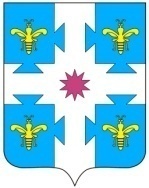 ЧУВАШСКАЯ РЕСПУБЛИКАКУСЛАВККА МУНИЦИПАЛЛА ОКРУГӖHДЕПУТАТСЕН ПУХӐВĔЙЫШĂНУ26.12.2022 ____ №Куславкка хулиСОБРАНИЕ ДЕПУТАТОВКОЗЛОВСКОГОМУНИЦИПАЛЬНОГО ОКРУГАРЕШЕНИЕ 26.12.2022 № _____город КозловкаО внесении изменений в решение Собрания депутатов Аттиковского сельского поселения  Козловского  района Чувашской Республики «О  бюджете Аттиковского  сельского поселения Козловского района Чувашской Республики на 2022 год и на плановый  период 2023 и 2024 годов»Прогнозируемые объемы Прогнозируемые объемы Прогнозируемые объемы Прогнозируемые объемы поступлений доходов в  бюджет  Аттиковского сельского поселения  Козловского района  Чувашской Республикина 2022 год поступлений доходов в  бюджет  Аттиковского сельского поселения  Козловского района  Чувашской Республикина 2022 год поступлений доходов в  бюджет  Аттиковского сельского поселения  Козловского района  Чувашской Республикина 2022 год поступлений доходов в  бюджет  Аттиковского сельского поселения  Козловского района  Чувашской Республикина 2022 год (тыс. рублей)(тыс. рублей)(тыс. рублей)Код бюджетной 
классификацииКод бюджетной 
классификацииНаименование доходовСумма11231000000000000000010000000000000000НАЛОГОВЫЕ И НЕНАЛОГОВЫЕ ДОХОДЫ, всего1153,1в том числе:1010000000000000010100000000000000НАЛОГИ НА ПРИБЫЛЬ, ДОХОДЫ, всего24,3из них:1010200001000011010102000010000110налог на доходы физических лиц24,31030000000000000010300000000000000НАЛОГИ НА ТОВАРЫ (РАБОТЫ, УСЛУГИ), РЕАЛИЗУЕМЫЕ НА ТЕРРИТОРИИ РОССИЙСКОЙ ФЕДЕРАЦИИ778,01030200001000011010302000010000110Акцизы по подакцизным товарам (продукции), производимым на территории Российской Федерации778,01050000000000000010500000000000000НАЛОГИ НА СОВОКУПНЫЙ ДОХОД50,31050300000000011010503000000000110Единый сельскохозяйственный налог50,31060000000000000010600000000000000НАЛОГИ НА ИМУЩЕСТВО, всего191,2из них:1060100001000011010601000010000110налог на имущество  физических лиц57,41060600000000011010606000000000110земельный  налог133,81110000000000000011100000000000000ДОХОДЫ ОТ ИСПОЛЬЗОВАНИЯ ИМУЩЕСТВА, НАХОДЯЩЕГОСЯ В ГОСУДАРСТВЕННОЙ И МУНИЦИПАЛЬНОЙ СОБСТВЕННОСТИ, всего96,8из них:1110500000000012011105000000000120доходы, получаемые в виде арендной либо иной платы за передачу в возмездное пользование государственного и муниципального имущества (за исключением имущества бюджетных и автономных учреждений, а также имущества государственных и муниципальных унитарных предприятий, в том числе казенных)96,81110900000000012011109000000000120Прочие доходы от использования имущества и прав, находящихся в государственной и муниципальной собственности (за исключением имущества бюджетных и автономных учреждений, а также  имущества государственных и муниципальных унитарных предприятий, в том числе казенных)0,01140000000000000011400000000000000ДОХОДЫ ОТ ПРОДАЖИ МАТЕРИАЛЬНЫХ И НЕМАТЕРИАЛЬНЫХ АКТИВОВ, всего12,51140200000000041011402000000000410Доходы от реализации имущества, находящегося в государственной и муниципальной собственности (за исключением движимого имущества бюджетных и автономных учреждений, а также имущества государственных и муниципальных унитарных предприятий, в том числе казенных)12,52000000000000000020000000000000000БЕЗВОЗМЕЗДНЫЕ ПОСТУПЛЕНИЯ, всего4217,02020000000000000020200000000000000Безвозмездные поступления от других бюджетов бюджетной системы Российской Федерации, всего4219,7в том числе:2021000000000015020210000000000150Дотации бюджетам бюджетной системы Российской Федерации, всего 2355,1из них:2021500110000015020215001100000150дотации бюджетам субъектов Российской Федерации на выравнивание бюджетной обеспеченности2355,12022000000000015020220000000000150Субсидии бюджетам бюджетной системы Российской Федерации (межбюджетные субсидии)1717,32023000000000015020230000000000150Субвенции бюджетам субъектов Российской Федерации 100,02024000000000015020240000000000150Иные межбюджетные трансферты47,32070000000000015020700000000000150Прочие безвозмездные  поступления0,02190000000000015021900000000000150Возврат остатков субсидий, субвенций и иных межбюджетных трансфертов, имеющих целевое назначение, прошлых лет-2,7ВСЕГОВСЕГО5370,1НаименованиеРазделПодразделЦелевая статья (муниципальные программы и непрограммные направления деятельности)Целевая статья (муниципальные программы и непрограммные направления деятельности)Группа (группа и подгруппа) вида расходаГруппа (группа и подгруппа) вида расходаСумма, увеличение, уменьшение  (-)Сумма, увеличение, уменьшение  (-)12345566Всего                                                                                            0,00,0Общегосударственные вопросы0138,038,0Функционирование Правительства Российской Федерации, высших исполнительных органов государственной власти субъектов Российской Федерации, местных администраций010438,038,0Муниципальная программа «Развитие потенциала муниципального управления»0104Ч50000000038,038,0Обеспечение реализации муниципальной программы  «Развитие потенциала муниципального управления»0104Ч5Э000000038,038,0Основное мероприятие «Общепрограммные расходы»0104Ч5Э010000038,038,0Обеспечение функций муниципальных органов0104Ч5Э010020038,038,0Расходы на выплаты персоналу в целях обеспечения выполнения функций государственными (муниципальными) органами, казенными учреждениями, органами управления государственными внебюджетными фондами0104Ч5Э010020010010058,558,5Расходы на выплаты персоналу государственных (муниципальных) органов0104Ч5Э010020012012058,558,5Закупка товаров, работ и услуг для обеспечения государственных (муниципальных) нужд0104Ч5Э0100200200200-10,5-10,5Иные закупки товаров, работ и услуг для обеспечения государственных (муниципальных) нужд0104Ч5Э0100200240240-10,5-10,5Иные бюджетные ассигнования0104Ч5Э0100200800800-10,0-10,0Уплата налогов, сборов и иных платежей0104Ч5Э0100200850850-10,0-10,0Культура, кинематография08-38,0-38,0Культура0801-38,0-38,0Муниципальная программа «Развитие культуры и туризма»0801Ц400000000-38,0-38,0Подпрограмма «Развитие культуры в Чувашской Республике» муниципальной программы «Развитие культуры и туризма»0801Ц410000000-38,0-38,0Основное мероприятие «Сохранение и развитие народного творчества»0801Ц410700000-38,0-38,0Обеспечение деятельности  учреждений в сфере культурно-досугового обслуживания населения0801Ц410740390-38,0-38,0Межбюджетные трансферты0801Ц410740390500500-38,0-38,0Иные межбюджетные трансферты0801Ц410740390540540-38,0-38,0Распределениебюджетных ассигнований по целевым статьям (муниципальным программам  Аттиковского сельского поселения Козловского района Чувашской Республики и непрограммным направлениям деятельности), группам (группам и подгруппам) видов расходов, разделам, подразделам классификации расходов  бюджета Аттиковского сельского поселения Козловского района Чувашской Республики на 2022 годРаспределениебюджетных ассигнований по целевым статьям (муниципальным программам  Аттиковского сельского поселения Козловского района Чувашской Республики и непрограммным направлениям деятельности), группам (группам и подгруппам) видов расходов, разделам, подразделам классификации расходов  бюджета Аттиковского сельского поселения Козловского района Чувашской Республики на 2022 годРаспределениебюджетных ассигнований по целевым статьям (муниципальным программам  Аттиковского сельского поселения Козловского района Чувашской Республики и непрограммным направлениям деятельности), группам (группам и подгруппам) видов расходов, разделам, подразделам классификации расходов  бюджета Аттиковского сельского поселения Козловского района Чувашской Республики на 2022 годРаспределениебюджетных ассигнований по целевым статьям (муниципальным программам  Аттиковского сельского поселения Козловского района Чувашской Республики и непрограммным направлениям деятельности), группам (группам и подгруппам) видов расходов, разделам, подразделам классификации расходов  бюджета Аттиковского сельского поселения Козловского района Чувашской Республики на 2022 годРаспределениебюджетных ассигнований по целевым статьям (муниципальным программам  Аттиковского сельского поселения Козловского района Чувашской Республики и непрограммным направлениям деятельности), группам (группам и подгруппам) видов расходов, разделам, подразделам классификации расходов  бюджета Аттиковского сельского поселения Козловского района Чувашской Республики на 2022 годРаспределениебюджетных ассигнований по целевым статьям (муниципальным программам  Аттиковского сельского поселения Козловского района Чувашской Республики и непрограммным направлениям деятельности), группам (группам и подгруппам) видов расходов, разделам, подразделам классификации расходов  бюджета Аттиковского сельского поселения Козловского района Чувашской Республики на 2022 год(тыс. рублей)(тыс. рублей)(тыс. рублей)(тыс. рублей)(тыс. рублей)(тыс. рублей)НаименованиеЦелевая статья (муниципальные программы и непрограммные направления деятельности)Группа(группа и подгруппа) вида расходаРазделПодразделСумма1234567Всего5562,01.Муниципальная программа  «Модернизация и развитие сферы жилищно-коммунального хозяйства»А10000000074,91.1Подпрограмма «Модернизация  коммунальной инфраструктуры на территории Чувашской  Республики» муниципальной программы  «Модернизация и развитие сферы жилищно-коммунального хозяйства»А1100000009,6Основное мероприятие «Обеспечение качества жилищно-коммунальных услуг»А1101000009,6Осуществление функций по использованию объектов коммунального хозяйства муниципальных образований, содержание объектов коммунального хозяйстваА1101702309,6Закупка товаров, работ и услуг для обеспечения государственных (муниципальных) нуждА1101702302009,6Иные закупки товаров, работ и услуг для обеспечения государственных (муниципальных) нуждА1101702302409,6Жилищно-коммунальное хозяйствоА110170230240059,6Коммунальное хозяйствоА11017023024005029,61.2Подпрограмма «Строительство и реконструкция (модернизация) объектов питьевого водоснабжения и водоподготовки с учетом качества и безопасности питьевой воды» муниципальной программы «Модернизация и развитие сферы жилищно-коммунального хозяйства»А13000000065,3Основное мероприятие «Развитие систем водоснабжения  муниципальных образований»А13010000065,3Эксплуатация, техническое содержание и обслуживание сетей водопроводаА13017487065,3Закупка товаров, работ и услуг для обеспечения государственных (муниципальных) нуждА13017487020065,3Иные закупки товаров, работ и услуг для обеспечения государственных (муниципальных) нуждА13017487024065,3Жилищно-коммунальное хозяйствоА1301748702400565,3Коммунальное хозяйствоА130174870240050265,32.Муниципальная программа  «Обеспечение граждан в Чувашской Республике доступным и комфортным жильем»А2000000000,12.1.Подпрограмма «Поддержка строительства жилья в Чувашской Республике» муниципальной программы «Обеспечение граждан в Чувашской Республике доступным и комфортным жильем»А2100000000,1Основное мероприятие «Обеспечение граждан доступным жильем»А2103000000,1Осуществление государственных полномочий Чувашской Республики по ведению учета граждан, нуждающихся в жилых помещениях и имеющих право на государственную поддержку за счет средств республиканского бюджета Чувашской Республики на строительство (приобретение) жилых помещений, по регистрации и учету граждан, имеющих право на получение социальных выплат для приобретения жилья в связи с переселением из районов Крайнего Севера и приравненных к ним местностей, по расчету и предоставлению муниципальными районами субвенций бюджетам поселений для осуществления указанных государственных полномочий и полномочий по ведению учета граждан, проживающих в сельской местности, нуждающихся в жилых помещениях и имеющих право на государственную поддержку в форме социальных выплат на строительство (приобретение) жилых помещений в сельской местности в рамках устойчивого развития сельских территорийА2103129800,1Закупка товаров, работ и услуг для обеспечения государственных (муниципальных) нуждА2103129802000,1Иные закупки товаров, работ и услуг для обеспечения государственных (муниципальных) нуждА2103129802400,1Жилищно-коммунальное хозяйствоА210312980240050,1Другие вопросы в области жилищно-коммунального хозяйстваА21031298024005050,13.Муниципальная программа  «Развитие земельных и имущественных отношений»А4000000001,53.1Подпрограмма «Управление муниципальным имуществом» муниципальной программы «Развитие земельных и имущественных отношений»А4100000001,5Основное мероприятие «Создание условий для максимального вовлечения в хозяйственный оборот муниципального имущества, в том числе земельных участков»А4102000001,5Обеспечение реализации полномочий по техническому учету, технической инвентаризации и определению кадастровой стоимости объектов недвижимости, а также мониторингу и обработке данных рынка недвижимостиА4102761201,5Закупка товаров, работ и услуг для обеспечения государственных (муниципальных) нуждА4102761202001,5Иные закупки товаров, работ и услуг для обеспечения государственных (муниципальных) нуждА4102761202401,5Общегосударственные вопросыА410276120240011,5Другие общегосударственные вопросыА41027612024001131,54.Муниципальная программа  «Формирование современной городской среды на территории Чувашской  Республики»А500000000160,04.1.Подпрограмма «Благоустройство дворовых и общественных территорий»  муниципальной программы  «Формирование современной городской среды на территории Чувашской  Республики»А510000000160,0Основное мероприятие «Содействие благоустройству населенных пунктов Чувашской  Республики»А510200000160,0Уличное освещениеА510277400160,0Закупка товаров, работ и услуг для обеспечения государственных (муниципальных) нуждА510277400200160,0Иные закупки товаров, работ и услуг для обеспечения государственных (муниципальных) нуждА510277400240160,0Жилищно-коммунальное хозяйствоА51027740024005160,0БлагоустройствоА5102774002400503160,05.Муниципальная программа  «Развитие культуры и туризма»Ц400000000895,15.1.Подпрограмма «Развитие культуры в Чувашской Республике» муниципальной программы  «Развитие культуры и туризма»Ц410000000895,1Основное мероприятие «Сохранение и развитие народного творчества»Ц410700000895,1Обеспечение деятельности  учреждений в сфере культурно-досугового обслуживания населенияЦ410740390895,1Межбюджетные трансфертыЦ410740390500895,1Иные межбюджетные трансфертыЦ410740390540895,1Культура, кинематографияЦ41074039054008895,1КультураЦ4107403905400801895,16.Муниципальная программа  «Развитие физической культуры и спорта»Ц50000000015,06.1.Подпрограмма «Развитие физической культуры и массового спорта» муниципальной программы  «Развитие физической культуры и спорта»Ц51000000015,0Основное мероприятие «Физкультурно-оздоровительная и спортивно-массовая работа с населением»Ц51010000015,0Организация и проведение официальных физкультурных мероприятийЦ51017139015,0Закупка товаров, работ и услуг для обеспечения государственных (муниципальных) нуждЦ51017139020015,0Иные закупки товаров, работ и услуг для обеспечения государственных (муниципальных) нуждЦ51017139024015,0Физическая культура и спортЦ5101713902401115,0Физическая культураЦ510171390240110115,07.Муниципальная программа «Развитие сельского хозяйства и регулирование рынка сельскохозяйственной продукции, сырья и продовольствия»Ц900000000121,57.1.Подпрограмма «Развитие отраслей агропромышленного комплекса» муниципальной программы «Развитие сельского хозяйства и регулирование рынка сельскохозяйственной продукции, сырья и продовольствия»Ц9И0000000121,5Основное мероприятие «Борьба с распространением борщевика Сосновского»Ц9И0900000121,5Реализация комплекса мероприятий по борьбе с распространением борщевика Сосновского на территории Чувашской РеспубликиЦ9И09S6810121,5Закупка товаров, работ и услуг для обеспечения государственных (муниципальных) нуждЦ9И09S6810200121,5Иные закупки товаров, работ и услуг для обеспечения государственных (муниципальных) нуждЦ9И09S6810240121,5Национальная экономикаЦ9И09S681024004121,5Сельское хозяйство и рыболовствоЦ9И09S68102400405121,58.Муниципальная программа  «Развитие транспортной системы»Ч2000000002448,88.1.Подпрограмма «Безопасные и качественные автомобильные дороги» муниципальной программы «Развитие транспортной системы»Ч2100000002448,8Основное мероприятие «Мероприятия, реализуемые с привлечением межбюджетных трансфертов бюджетам другого уровня»Ч2103000002448,8Капитальный ремонт и ремонт  автомобильных дорог общего пользования местного значения в границах населенных пунктов поселенияЧ210374191499,8Закупка товаров, работ и услуг для обеспечения государственных (муниципальных) нуждЧ210374191200499,8Иные закупки товаров, работ и услуг для обеспечения государственных (муниципальных) нуждЧ210374191240499,8Национальная экономикаЧ21037419124004499,8Дорожное хозяйство (дорожные фонды)Ч2103741912400409499,8Содержание   автомобильных дорог общего пользования местного значения в границах населенных пунктов поселенияЧ210374192167,7Закупка товаров, работ и услуг для обеспечения государственных (муниципальных) нуждЧ210374192200167,7Иные закупки товаров, работ и услуг для обеспечения государственных (муниципальных) нуждЧ210374192240167,7Национальная экономикаЧ21037419224004167,7Дорожное хозяйство (дорожные фонды)Ч2103741922400409167,7Капитальный ремонт и ремонт  автомобильных дорог общего пользования местного значения в границах населенных пунктов поселенияЧ2103S41911309,7Закупка товаров, работ и услуг для обеспечения государственных (муниципальных) нуждЧ2103S41912001309,7Иные закупки товаров, работ и услуг для обеспечения государственных (муниципальных) нуждЧ2103S41912401309,7Национальная экономикаЧ2103S4191240041309,7Дорожное хозяйство (дорожные фонды)Ч2103S419124004091309,7Содержание   автомобильных дорог общего пользования местного значения в границах населенных пунктов поселенияЧ2103S4192471,6Закупка товаров, работ и услуг для обеспечения государственных (муниципальных) нуждЧ2103S4192200471,6Иные закупки товаров, работ и услуг для обеспечения государственных (муниципальных) нуждЧ2103S4192240471,6Национальная экономикаЧ2103S419224004471,6Дорожное хозяйство (дорожные фонды)Ч2103S41922400409471,69.Муниципальная программа  «Развитие потенциала природно-сырьевых ресурсов и обеспечение экологической безопасности»Ч30000000015,09.1.Подпрограмма «Развитие водохозяйственного комплекса Чувашской Республики» муниципальной программы  «Развитие потенциала природно-сырьевых ресурсов и обеспечение экологической безопасности»Ч34000000015,0Основное мероприятие «Повышение эксплуатационной надежности гидротехнических сооружений, в том числе бесхозяйных»Ч34030000015,0Мероприятия в области использования, охраны водных объектов и гидротехнических сооруженийЧ34031233015,0Закупка товаров, работ и услуг для обеспечения государственных (муниципальных) нуждЧ34031233020015,0Иные закупки товаров, работ и услуг для обеспечения государственных (муниципальных) нуждЧ34031233024015,0Национальная  экономикаЧ3403123302400415,0Водное хозяйствоЧ340312330240040615,010.Муниципальная программа  «Управление общественными финансами и муниципальным долгом»Ч400000000147,710.1.Подпрограмма «Совершенствование бюджетной политики и эффективное использование бюджетного потенциала» муниципальной программы  «Управление общественными финансами и муниципальным долгом»Ч410000000147,7Основное мероприятие «Развитие бюджетного планирования, формирование республиканского бюджета Чувашской Республики на очередной финансовый год и плановый период»Ч4101000000,5Резервный фонд администрации муниципального образованияЧ4101734300,5Иные бюджетные ассигнованияЧ4101734308000,5Резервные средстваЧ4101734308700,5Общегосударственные вопросыЧ410173430870010,5Резервные фондыЧ41017343087001110,5Основное мероприятие «Осуществление мер финансовой поддержки бюджетов муниципальных районов, муниципальных округов, городских округов и поселений, направленных на обеспечение их сбалансированности и повышение уровня бюджетной обеспеченности»Ч410400000147,2Субвенции на осуществление  первичного воинского учета органами местного самоуправления поселений, муниципальных и городских округовЧ41045118099,9Расходы на выплаты персоналу в целях обеспечения выполнения функций государственными (муниципальными) органами, казенными учреждениями, органами управления государственными внебюджетными фондамиЧ41045118010099,9Расходы на выплаты персоналу государственных (муниципальных) органовЧ41045118012099,9Национальная оборонаЧ4104511801200299,9Мобилизационная и вневойсковая подготовкаЧ410451180120020399,9Закупка товаров, работ и услуг для обеспечения государственных (муниципальных) нуждЧ4104511802000,0Иные закупки товаров, работ и услуг для обеспечения государственных (муниципальных) нуждЧ4104511802400,0Национальная оборонаЧ410451180240020,0Мобилизационная и вневойсковая подготовкаЧ41045118024002030,0Поощрение региональной и муниципальных управленческих команд Чувашской  Республики за счет средств дотации (гранта) в форме межбюджетного трансферта, предоставляемой из федерального бюджета бюджетам субъектов Российской Федерации за достижение показателей деятельности органов исполнительной власти субъектов Российской ФедерацииЧ41045549147,3Расходы на выплаты персоналу в целях обеспечения выполнения функций государственными (муниципальными) органами, казенными учреждениями, органами управления государственными внебюджетными фондамиЧ41045549110047,3Расходы на выплаты персоналу государственных (муниципальных) органовЧ41045549112047,3Общегосударственные вопросыЧ4104554911200147,3Функционирование Правительства Российской Федерации, высших исполнительных органов государственной власти субъектов Российской Федерации, местных администрацийЧ410455491120010447,311.Муниципальная программа  «Развитие потенциала муниципального управления»Ч5000000001682,411.1.Обеспечение реализации муниципальной программы  «Развитие потенциала муниципального управления»Ч5Э00000001682,4Основное мероприятие «Общепрограммные расходы»Ч5Э01000001682,4Обеспечение функций муниципальных органовЧ5Э01002001682,4Расходы на выплаты персоналу в целях обеспечения выполнения функций государственными (муниципальными) органами, казенными учреждениями, органами управления государственными внебюджетными фондамиЧ5Э01002001001435,4Расходы на выплаты персоналу государственных (муниципальных) органовЧ5Э01002001201435,4Общегосударственные вопросыЧ5Э0100200120011435,4Функционирование Правительства Российской Федерации, высших исполнительных органов государственной власти субъектов Российской Федерации, местных администрацийЧ5Э010020012001041435,4Закупка товаров, работ и услуг для обеспечения государственных (муниципальных) нуждЧ5Э0100200200219,0Иные закупки товаров, работ и услуг для обеспечения государственных (муниципальных) нуждЧ5Э0100200240219,0Общегосударственные вопросыЧ5Э010020024001219,0Функционирование Правительства Российской Федерации, высших исполнительных органов государственной власти субъектов Российской Федерации, местных администрацийЧ5Э01002002400104219,0Иные бюджетные ассигнованияЧ5Э010020080028,0Уплата налогов, сборов и иных платежейЧ5Э010020085028,0Общегосударственные вопросыЧ5Э01002008500128,0Функционирование Правительства Российской Федерации, высших исполнительных органов государственной власти субъектов Российской Федерации, местных администрацийЧ5Э0100200850010428,0НаименованиеГлавный распорядительРазделПодразделЦелевая статья (муниципальные программы и непрограммные направления деятельности)Группа ( группа и подгруппа) вида расходаСумма, увеличение, уменьшение  (-)1234567Всего0,0Администрация  Аттиковского сельского поселения  Козловского  района  Чувашской  Республики9930,0Общегосударственные вопросы9930138,0Функционирование Правительства Российской Федерации, высших исполнительных органов государственной власти субъектов Российской Федерации, местных администраций993010438,0Муниципальная программа «Развитие потенциала муниципального управления»9930104Ч50000000038,0Обеспечение реализации муниципальной программы  «Развитие потенциала муниципального управления»9930104Ч5Э000000038,0Основное мероприятие «Общепрограммные расходы»9930104Ч5Э010000038,0Обеспечение функций муниципальных органов9930104Ч5Э010020038,0Расходы на выплаты персоналу в целях обеспечения выполнения функций государственными (муниципальными) органами, казенными учреждениями, органами управления государственными внебюджетными фондами9930104Ч5Э010020010058,5Расходы на выплаты персоналу государственных (муниципальных) органов9930104Ч5Э010020012058,5Закупка товаров, работ и услуг для обеспечения государственных (муниципальных) нужд9930104Ч5Э0100200200-10,5Иные закупки товаров, работ и услуг для обеспечения государственных (муниципальных) нужд9930104Ч5Э0100200240-10,5Иные бюджетные ассигнования9930104Ч5Э0100200800-10,0Уплата налогов, сборов и иных платежей9930104Ч5Э0100200850-10,0Культура, кинематография99308-38,0Культура9930801-38,0Муниципальная программа  «Развитие культуры и туризма»9930801Ц400000000-38,0Подпрограмма «Развитие культуры в Чувашской Республике» муниципальной программы «Развитие культуры и туризма»9930801Ц410000000-38,0Основное мероприятие «Сохранение и развитие народного творчества»9930801Ц410700000-38,0Обеспечение деятельности  учреждений в сфере культурно-досугового обслуживания населения9930801Ц410740390-38,0Межбюджетные трансферты9930801Ц410740390500-38,0Иные межбюджетные трансферты9930801Ц410740390540-38,0Председатель Собрания депутатов
Козловского муниципального округаЧувашской Республики                    Ф.Р. Искандаров